Художественное творчество как средство развития мелкой моторики руки детей младшего дошкольного возраста.Доказано, что одним из условий хорошего физического и нервно-психического развития ребенка является развитие его руки, кисти, ручных умений, или мелкой моторики. По степени умелости детской руки специалисты делают вывод об особенностях развития центральной нервной системы и мозга. Сенсомоторное развитие в дошкольном возрасте составляет фундамент умственного развития.              Рисование - язык внутреннего мира маленького ребенка. Все мы в детстве были художниками. Каждый ребенок с двух - трех лет и до подросткового возраста рисует грандиозные, многофигурные со сложным переплетением сюжетов композиции, рисует вообще все, что слышит и знает.     Изобразительная деятельность является едва ли не самым интересным видом деятельности дошкольников. Она позволяет ребенку отразить в изобразительных образах свои впечатления об окружающем, выразить свое отношение к ним.Все дети любят рисовать. Однако рисование карандашами, кистью и красками требует от ребенка высокого уровня владения техникой рисования, сформированных навыков рисования, а также приемов работы с различными красками. Очень часто отсутствие этих знаний и навыков быстро отвращает ребенка от рисования, поскольку результат его усилий получаются непривлекательным, он не соответствует желанию ребенка получить изображение, близкое к его замыслу или реальному объекту, который он пытался  изобразить.       Нетрадиционные техники рисования позволяют ребенку преодолеть чувство страха перед неудачей в данном виде творчества. Можно сказать, что нетрадиционные техники позволяют, отойдя от предметного изображения, выразить в рисунке чувства и эмоции, дают ребенку свободу и вселяют уверенность в своих силах. Владея разными навыками и способами изображения предметов или окружающего мира, ребенок получит возможность выбора, что сделает для него это занятие творчеством.        Приобретя  соответствующий опыт рисования в нетрадиционных техниках, и таким образом преодолев страх перед неудачей, ребенок в дальнейшем будет получать удовольствие от работы с кистью и красками, будет беспрепятственно переходить к обучению технике рисования.          Я работаю с детьми младшего дошкольного  возраста и в своей работе с дошкольниками я использую разные техники беспредметного рисования:  тычковое рисование, кляксографию, оттиск, пуантилизм. Хотела бы более подробно остановиться на технике пуантилизм. Этот вид рисования не требует никаких специальных навыков, он основан на техники смешения маленьких, разноцветных точек. Точки могут быть как большими, так и маленькими. Для детей младшего дошкольного возраста на начальном этапе наносится предварительный контур рисунка, а дети  закрашивают его ватными палочками.  Впоследствии дети сами придумывают сюжеты. Осваивая нетрадиционные методы рисования, я пришла к выводу: если тебе нравится, когда глаза твоих детей блестят от восторга на занятиях, если ты хочешь, чтобы каждое занятие было праздником, если ты желаешь смеяться, удивляться и общаться с умными, творчески думающими детьми - нужно больше с ними наблюдать, рисовать и импровизировать.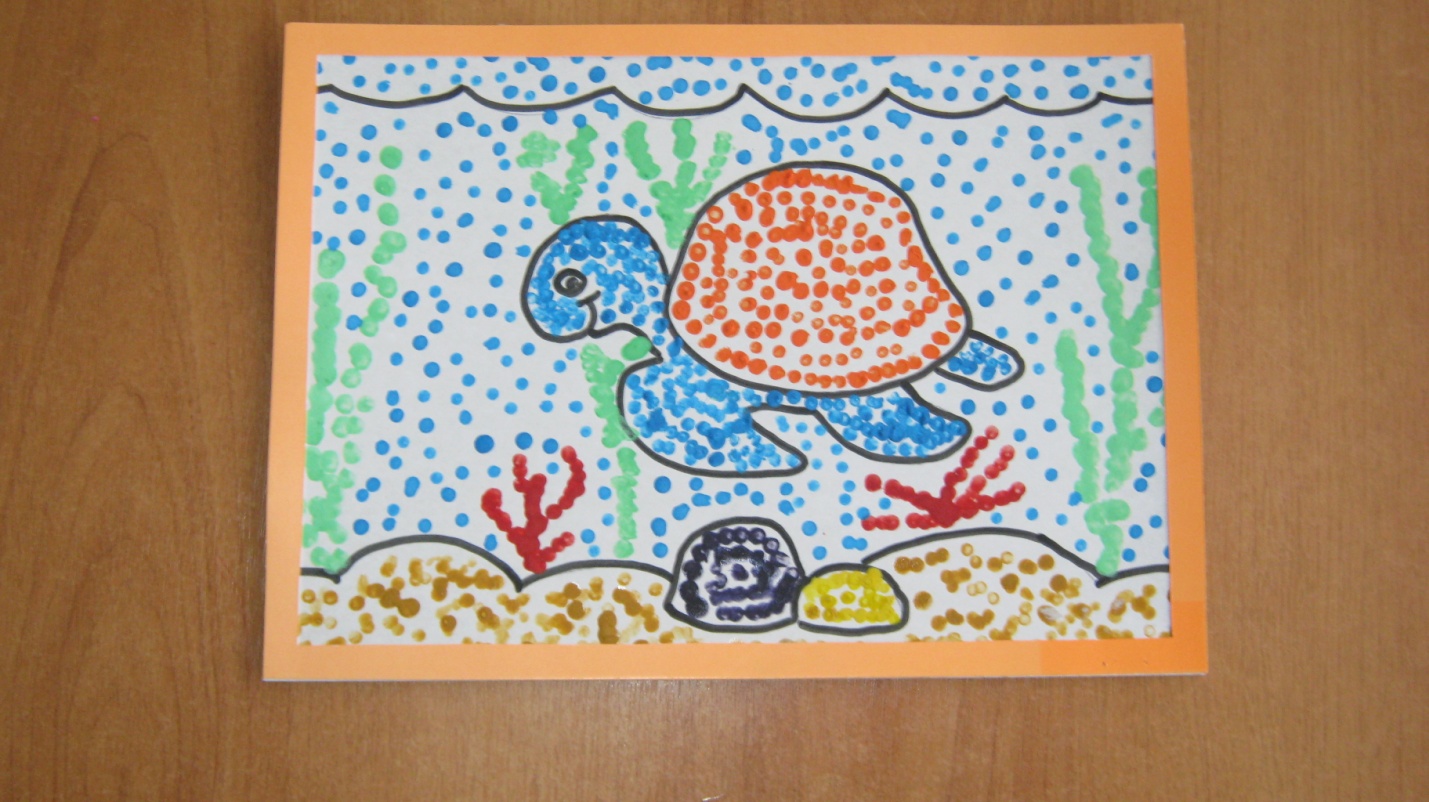 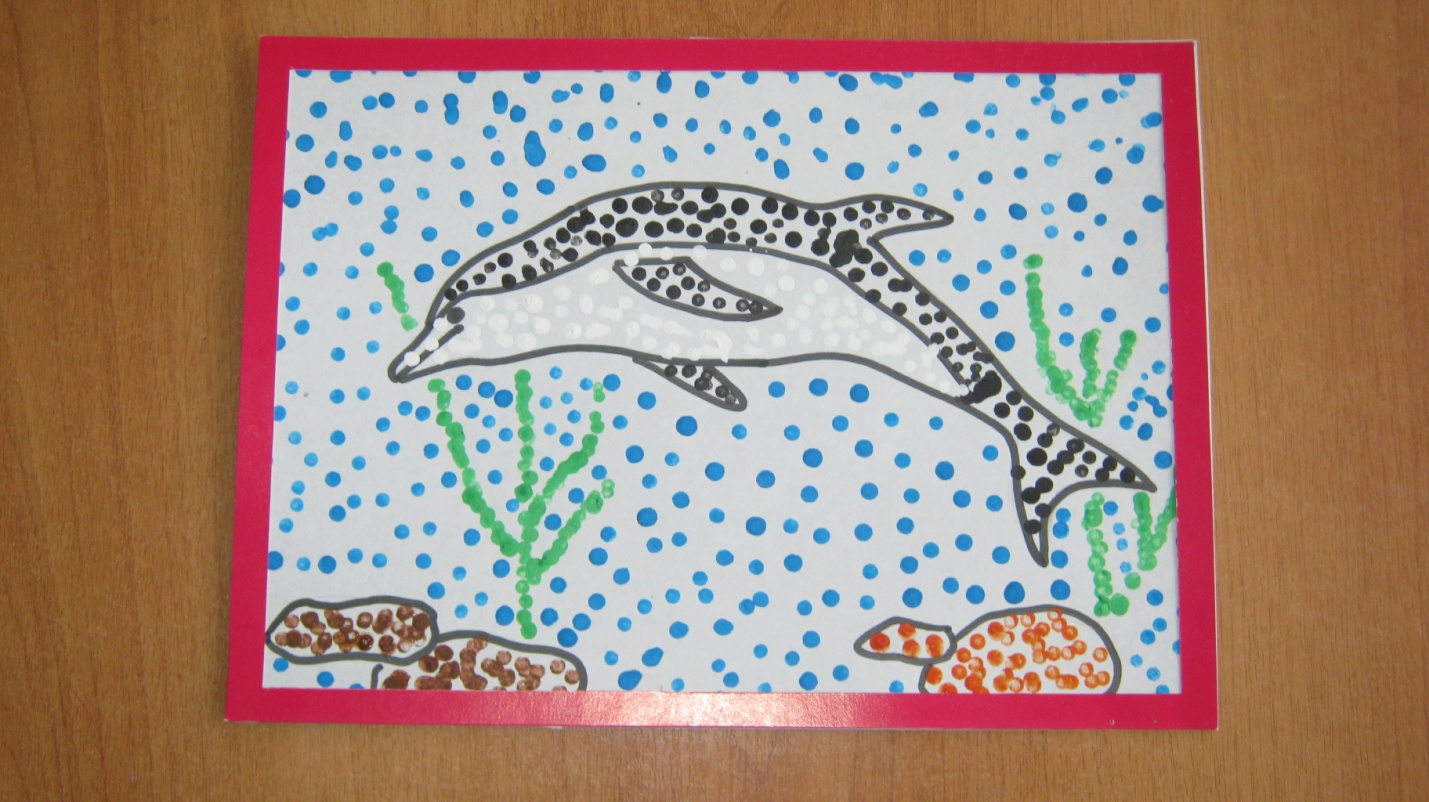 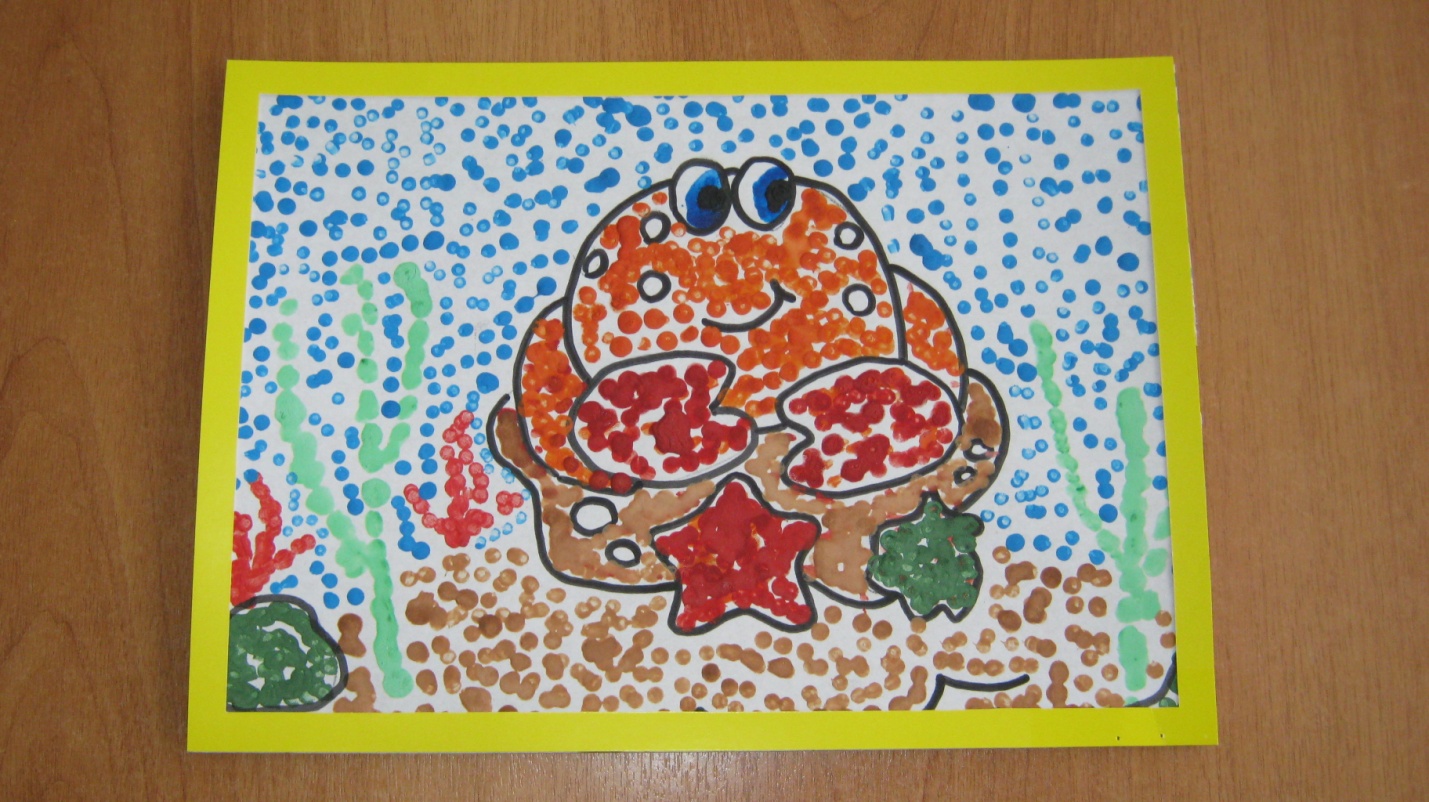 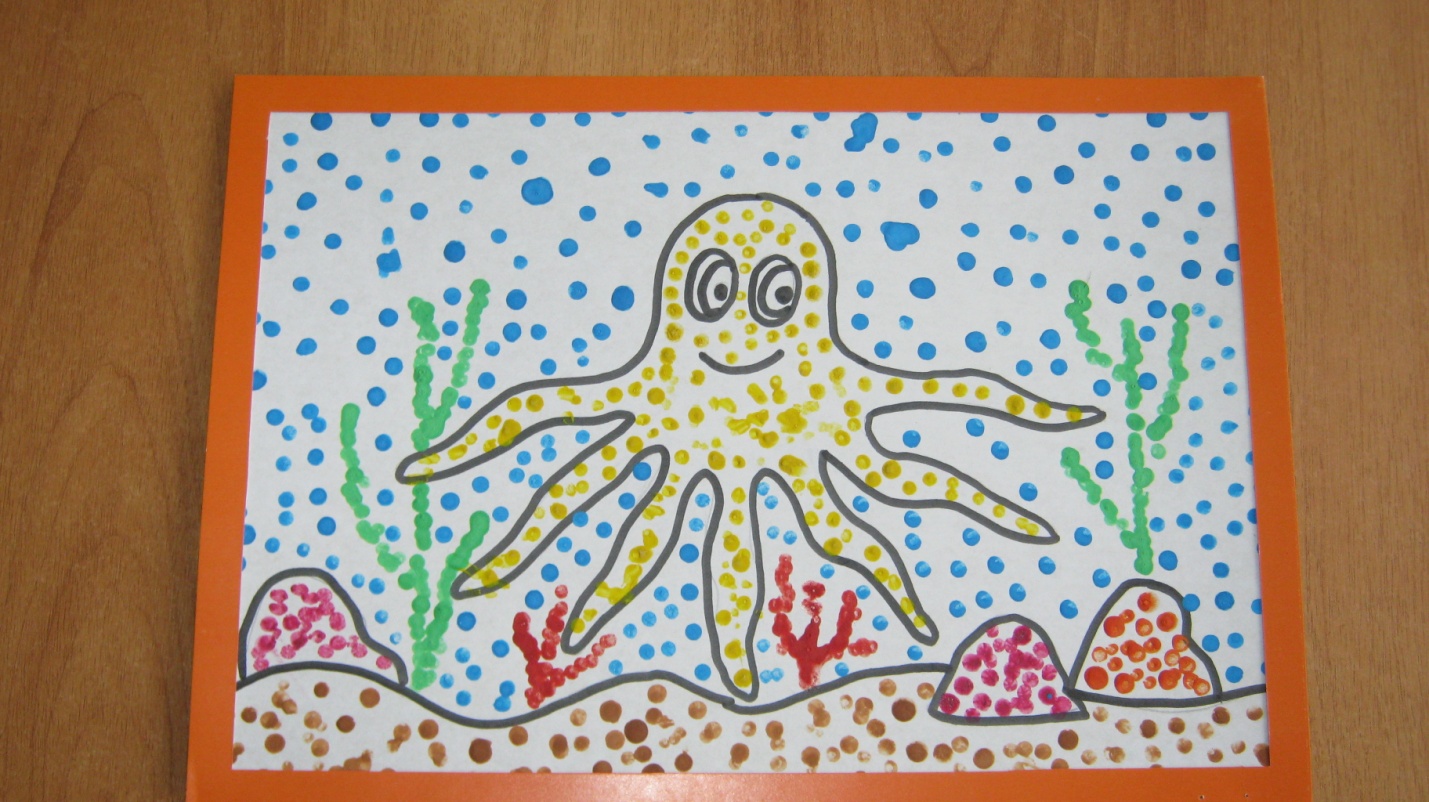 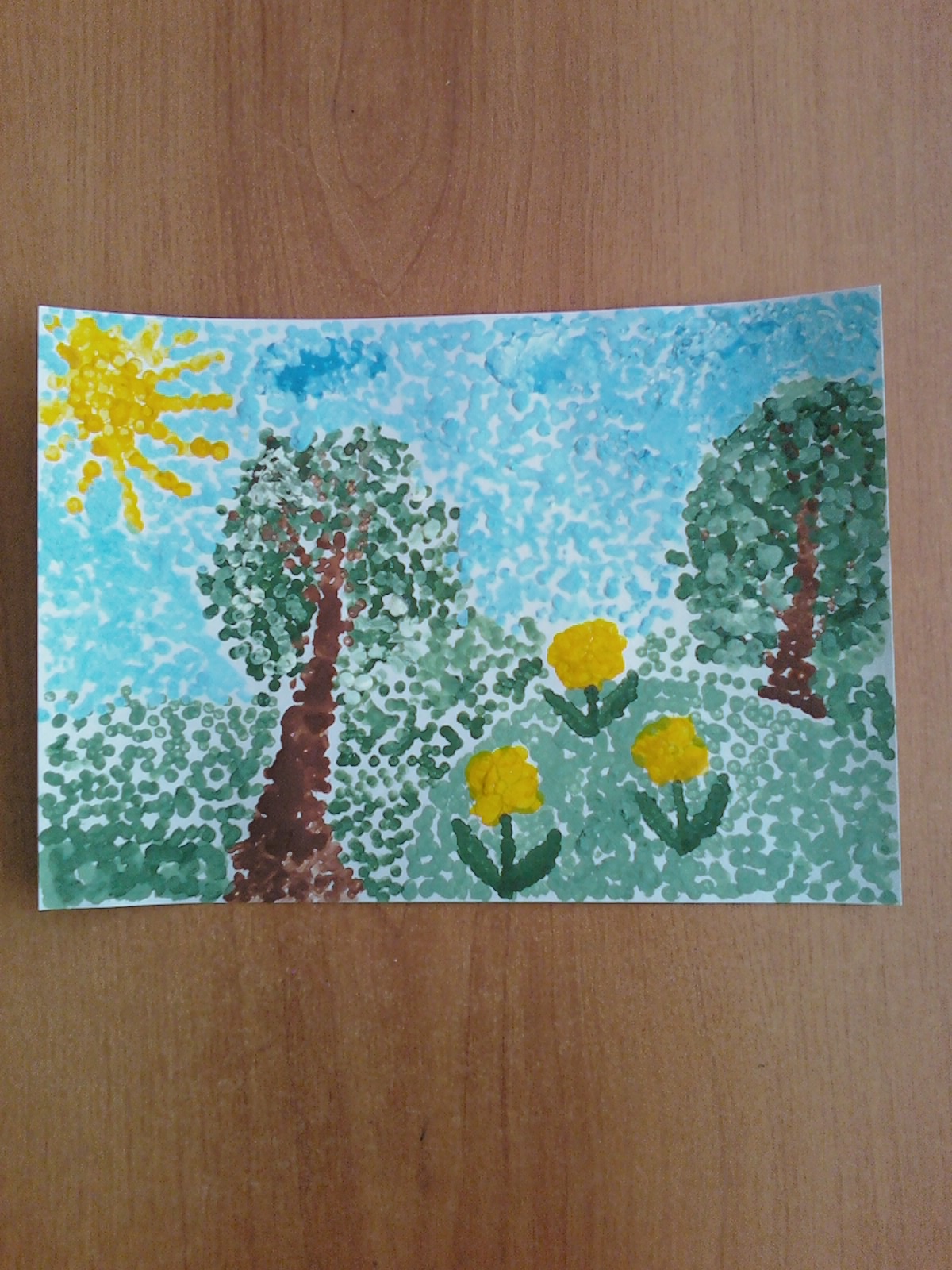 